Похідна за напрямком. Градієнт. т.2, с.42; т.3 с.214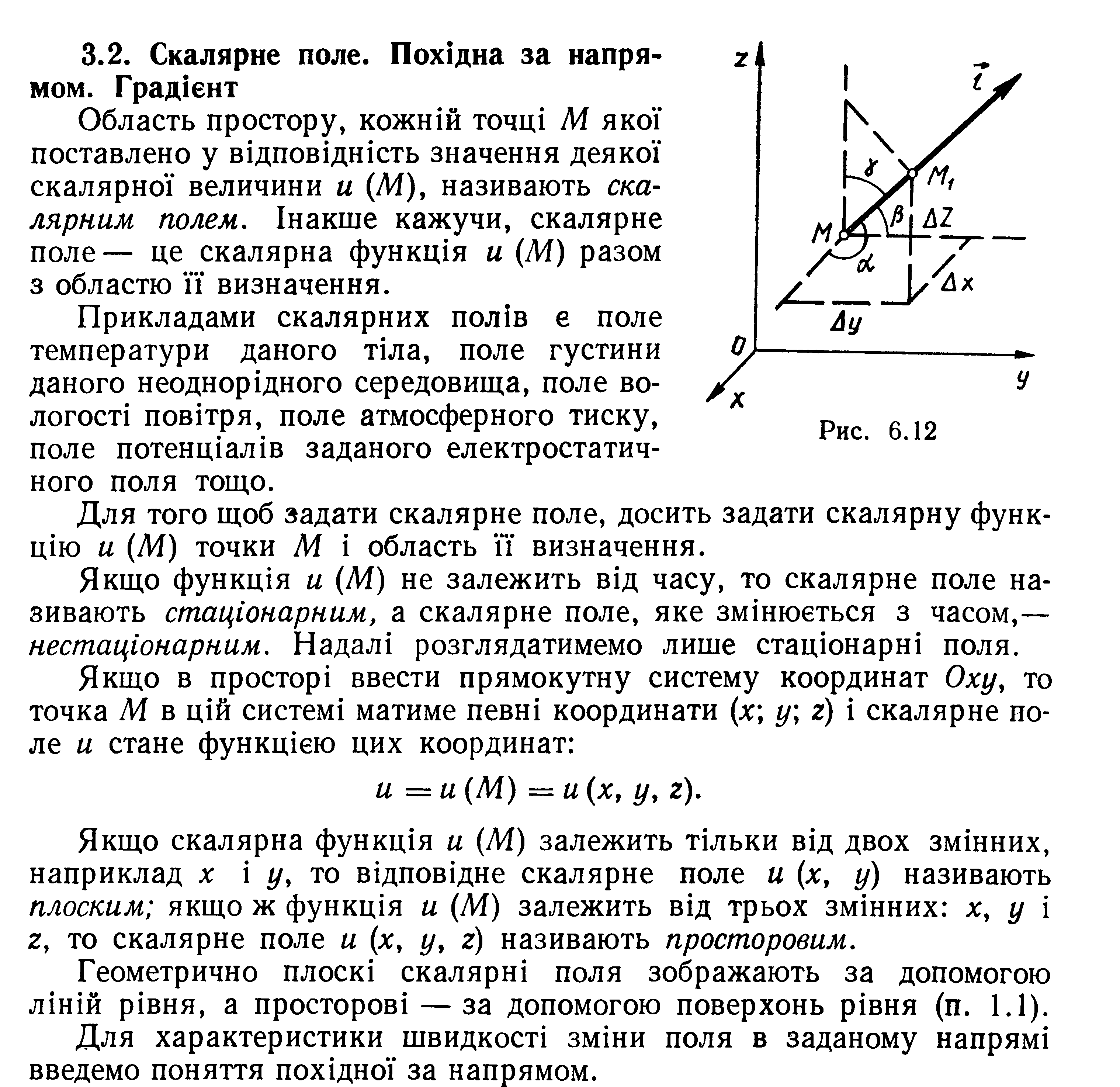 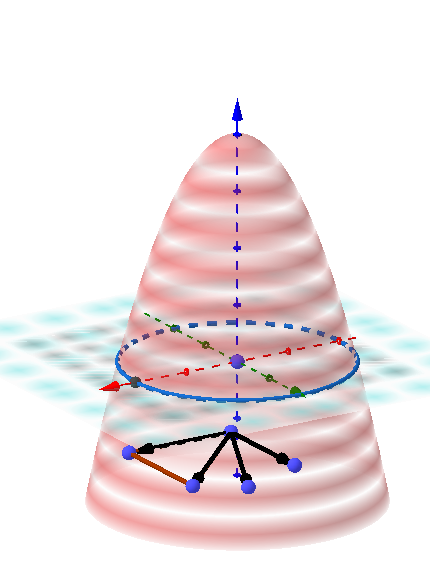 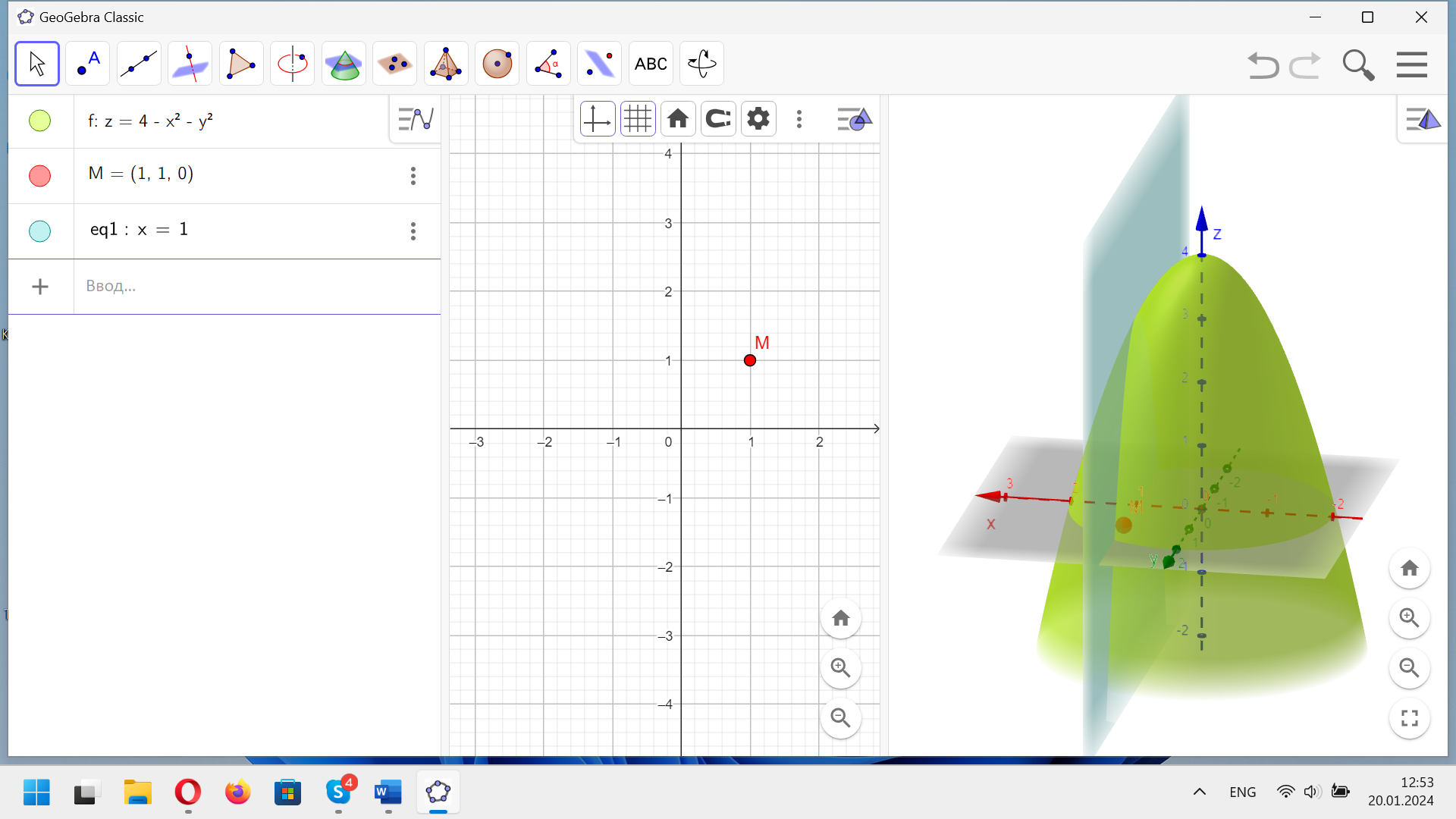 Розглянемо вираз для повного приросту функції двох змінних: Поділимо ліву та праву частини рівності на  і знайдемо границю при : Похідна за напрямком характеризує швидкість зміни скалярного поля в заданому напрямку. Якщо , то функція зростає в напрямку цього вектору; якщо , то спадає. - миттєва швидкість зміни функції. Вектор, координатами якого є частинні похідні функції, обчислені в даній точці, називається градієнтом і позначається  . Похідна за напрямком вектору дорівнює скалярному добутку градієнта поля на орт вектору . =  =  Для функції трьох змінних:  градієнтом функції в точці  буде вектор  Властивості градієнта: Градієнт – вектор, перпендикулярний до лінії (поверхні) рівня, що проходить через задану точку. Градієнт указує напрям найшвидшого змінення функції. Вправи Знайти похідну функції  в точці  в напрямі точки .Розв’язання. Напишемо формулу для знаходження похідної за напрямком:Знайдемо градієнт функції у точці Знайдемо координати вектору, що задає напрямокЙого модуль та орт,Підставимо знайдені вектори у формулу та знайдемо їх скалярний добуток Проаналізуємо отриманий результат.Відповідь. Знайти величину та напрям найбільшої зміни функції в точці Запитання та завданняЩо називається скалярним полем?Чим характеризується скалярне поле?Що таке градієнт скалярного поля? Властивості градієнта.Чому дорівнює похідна функції за напрямком?Що показує похідна функції за напрямком в точці?У якому напрямку функція змінюється найшвидше?РР №6;7Додаток. Операції над векторамиНазва операціїГеометрична формаАналітична формаВизначення вектора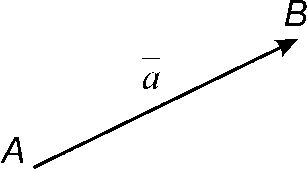 А – початок вектору, В – кінець векторуКоординати вектораДовжина (модуль)Довжина (модуль) вектору – довжина відрізка АВ, що задає векторРівність векторівРівні вектори: однакові напрямки і однакові довжиниДодавання векторівПравило паралелограма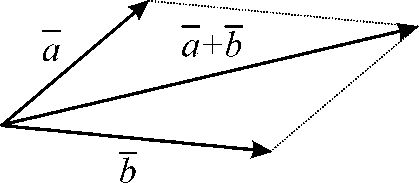 Правило трикутника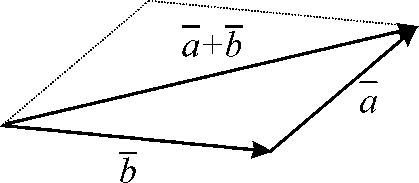 Множення вектора на число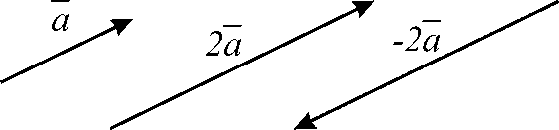 Скалярний добуток векторів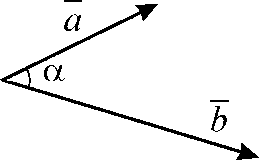 Властивості: Векторний добуток векторів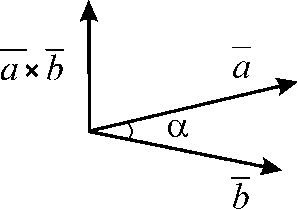 Властивості: 